ПРОЕКТ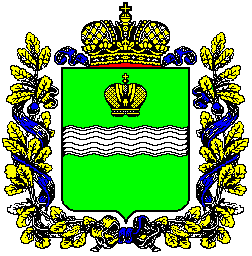 З  А  К  О  НКалужской областиО внесении изменений в Закон Калужской области «О дополнительных мерах социальной поддержки отдельных категорий граждан, имеющих почетные звания (почетные спортивные звания) «Заслуженный тренер СССР», «Заслуженный тренер РСФСР» или заслуженный тренер бывших союзных республик, входивших в состав СССР, «Заслуженный тренер России», «Заслуженный мастер спорта СССР», «Заслуженный мастер спорта России», «Почетный спортивный судья России»Принят постановлениемЗаконодательного Собрания Калужской областиот _____________  № _______Статья 1Внести в Закон Калужской области от 27 июня 2014 года № 590-ОЗ                            «О дополнительных мерах социальной поддержки отдельных категорий граждан, имеющих почетные звания (почетные спортивные звания) «Заслуженный тренер СССР», «Заслуженный тренер РСФСР» или заслуженный тренер бывших союзных республик, входивших в состав СССР, «Заслуженный тренер России», «Заслуженный мастер спорта СССР», «Заслуженный мастер спорта России», «Почетный спортивный судья России» (в редакции Законов Калужской области от 30.03.2017 №180-ОЗ, от 22.03.2018 № 312-ОЗ, от 26.09.2018 № 378-ОЗ, от 11.12.2018 № 422-ОЗ, от 29.11.2018 № 490-ОЗ) (далее - Закон) следующие изменения:1) Заголовок Закона изложить в следующей редакции:«О дополнительных мерах социальной поддержки отдельных категорий граждан в сфере физической культуры и спорта».2) Преамбулу Закона изложить в следующей редакции:«Настоящий Закон устанавливает дополнительные меры социальной поддержки в виде ежемесячной денежной выплаты (далее – денежная выплата) следующим категориям граждан: - имеющим почетные звания (почетные спортивные звания) «Заслуженный тренер СССР», «Заслуженный тренер РСФСР» или заслуженный тренер бывших союзных республик, входивших в состав СССР, «Заслуженный тренер России», «Заслуженный мастер спорта СССР», «Заслуженный мастер спорта России», «Почетный спортивный судья России»;- ставшими чемпионами мира по видам спорта, включенным в программу Олимпийских, Сурдлимпийских, Паралимпийских игр».3) Статью 1 Закона изложить в следующей редакции:«Ежемесячная денежная выплата назначается следующим категориям граждан:- имеющим почетные звания (почетные спортивные звания) «Заслуженный тренер СССР», «Заслуженный тренер РСФСР» или заслуженный тренер бывших союзных республик, входивших в состав СССР, «Заслуженный тренер России», «Заслуженный мастер спорта СССР», «Заслуженный мастер спорта России», «Почетный спортивный судья России», вышедшим на пенсию, проживающим и работающим или работавшим на территории Калужской области не менее трёх лет;- ставшим с 1 января 2020 года чемпионами мира по видам спорта, включенным в программу Олимпийских, Сурдлимпийских, Паралимпийских игр, имеющих гражданство Российской Федерации, на момент участия в чемпионате мира представляющих Калужскую область, в период назначения и получения социальной поддержки постоянно или преимущественно проживающие на территории Калужской области».Статья 2	Настоящий Закон вступает в силу через десять дней после его официального опубликования и распространяется на правоотношения, возникшие с 1 января 2020 года.Губернатор Калужской области                                                                                                  А.Д. АртамоновПОЯСНИТЕЛЬНАЯ ЗАПИСКА к проекту закона Калужской области«О внесении изменений в Закон Калужской области «О дополнительных мерах социальной поддержки отдельных категорий граждан, имеющих почетные звания (почетные спортивные звания) «Заслуженный тренер СССР», «Заслуженный тренер РСФСР» или заслуженный тренер бывших союзных республик, входивших в состав СССР, «Заслуженный тренер России», «Заслуженный мастер спорта СССР», «Заслуженный мастер спорта России», «Почетный спортивный судья России»Изменение в Закон Калужской области от 27 июня 2014 года № 590-ОЗ «О внесении изменений в Закон Калужской области «О дополнительных мерах социальной поддержки отдельных категорий граждан, имеющих почетные звания (почетные спортивные звания) «Заслуженный тренер СССР», «Заслуженный тренер РСФСР» или заслуженный тренер бывших союзных республик, входивших в состав СССР, «Заслуженный тренер России», «Заслуженный мастер спорта СССР», «Заслуженный мастер спорта России», «Почетный спортивный судья России» (в редакции Законов Калужской области от 30.03.2017 №180-ОЗ, от 22.03.2018 № 312-ОЗ, от 26.09.2018 № 378-ОЗ, от 11.12.2018 № 422-ОЗ, от 29.11.2018 № 490-ОЗ) (далее - Закон), необходимо в целях оказания дополнительной социальной поддержки спортсменам, ставшим победителями чемпионатов мира с 1 января 2020 года по видам спорта, включенным в программу Олимпийских, Сурдлимпийских, Паралимпийских игр.Поручение о внесении изменений в данный Закон было высказано Губернатором Калужской области А.Д. Артамоновым в ходе расширенного заседания коллегии министерства спорта Калужской области, которая состоялась 19 февраля 2019 года.Выплату в соответствии с настоящим законопроектом планируется распространить на правоотношения, возникшие с 1 января 2020 года.Финансирование проекта Закона будет осуществляться в рамках средств, предусмотренных в областном бюджете на реализацию государственной программы Калужской области «Развитие физической культуры и спорта в Калужской области», утвержденной постановлением Правительства Калужской области от 31.01.2019 № 53.  Принятие проекта Закона Калужской области потребует дополнительного финансирования из бюджета Калужской области в сумме 179 040 рублей на одного человека в год. Во исполнение требований действующего законодательства Российской Федерации и Калужской области настоящий проект Закона Калужской области был размещён в подразделе «Проекты нормативных правовых актов, размещаемые для проведения независимой антикоррупционной экспертизы» раздела «Антикоррупционная деятельность министерства» официального сайта министерства спорта Калужской области, а также направлен в прокуратуру Калужской области на электронный адрес: pravo-akt@yandex.ru.Министр спортаКалужской области							                   А.Ю. ЛогиновФИНАНСОВО-ЭКОНОМИЧЕСКОЕ ОБОСНОВАНИЕк проекту закона Калужской области «О внесении изменений в Закон Калужской области «О дополнительных мерах социальной поддержки отдельных категорий граждан, имеющих почетные звания (почетные спортивные звания) «Заслуженный тренер СССР», «Заслуженный тренер РСФСР» или заслуженный тренер бывших союзных республик, входивших в состав СССР, «Заслуженный тренер России», «Заслуженный мастер спорта СССР», «Заслуженный мастер спорта России», «Почетный спортивный судья России»Финансирование проекта закона Калужской области «О внесении изменений в Закон Калужской области «О дополнительных мерах социальной поддержки отдельных категорий граждан, имеющих почетные звания (почетные спортивные звания) «Заслуженный тренер СССР», «Заслуженный тренер РСФСР» или заслуженный тренер бывших союзных республик, входивших в состав СССР, «Заслуженный тренер России», «Заслуженный мастер спорта СССР», «Заслуженный мастер спорта России», «Почетный спортивный судья России» (далее – законопроект) производится в рамках реализации государственной программы Калужской  области «Развитие физической культуры и спорта в Калужской области», утвержденной постановлением Правительства Калужской области от 31.01.2019 № 53,  за счет средств, указанных в пункте 6 «Мероприятия по материальной и социальной поддержке работников физкультурно-спортивных организаций, расположенных на территории Калужской области, в том числе вышедших на пенсию» раздела 5 «Перечень программных мероприятий подпрограммы «Повышение эффективности управления развитием отрасли физической культуры и спорта  и системы подготовки спортивного резерва в Калужской области» подпрограммы 2 «Повышение эффективности управления развитием отрасли физической культуры и спорта и системы подготовки спортивного резерва в Калужской области».Финансирование законопроекта будет осуществляться в рамках средств, предусмотренных в областном  бюджете на реализацию государственной программы Калужской области «Развитие физической культуры и спорта в Калужской области», утвержденной постановлением Правительства Калужской области от 31.01.2019 № 53.  По итогам выступления спортсменов в 2018 году, 4 человека стали чемпионами мира по видам спорта, включенным в программу Олимпийских, Сурдлимпийских и Паралимпийских игр, данные спортсмены могут стать потенциальными чемпионами мира в 2020 году. (4 чел. х 12 мес. х    14 920 руб. = 716 160 руб.).	Принятие данного законопроекта потребует внесения изменений и дополнений в действующее законодательство Калужской области, а также дополнительного финансирования из бюджета Калужской области на 2020 год.Министр спорта									Калужской области 								         А.Ю. ЛогиновПеречень нормативных правовых актовобластного законодательства, подлежащих признанию утратившими силу, приостановлению, изменению или принятию в связи с принятием проектазакона Калужской области «Об индексации ежемесячных денежных выплат, установленными законами Калужской области»	Принятие данного законопроекта потребует внесения изменений в приказ министерства спорта и молодежной политики Калужской области от 25.07.2014 № 451 «Об утверждении порядка назначения и предоставления ежемесячной денежной выплаты отдельным категориям граждан, имеющим почетные звания (почетные спортивные звания) «Заслуженный тренер СССР», «Заслуженный тренер РСФСР» или заслуженный тренер бывших союзных республик, входивших в состав СССР, «Заслуженный тренер России», «Заслуженный мастер спорта СССР», «Заслуженный мастер спорта России», «Почётный спортивный судья России» (в ред. приказов министерства спорта Калужской области от 05.06.2015 № 302, от 02.02.2017 № 24, от 11.04.2017 № 122, от 20.12.2018 № 518), а также дополнительного финансирования из бюджета Калужской области на 2020 год.Министр спорта Калужской области									А.Ю. Логинов